Recording Being Requested By:Bradford Reclamation Dist. 2059After Recording Please Mail To:                                            The above section is for County Use Only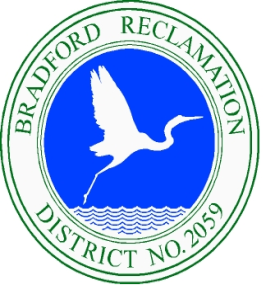 Bradford Reclamation District 2059Phone: 925-684-3222Fax: 925-684-3223RESOLUTION NO. 2012-4A RESOLUTION OF THE BOARD OF TRUSTEES OF RECLAMATION DISTRICT NO. 2059 AUTHORIZING DISTRICT ELECTIONS TO BE CONDUCTED BY ALL-MAILED BALLOTS PURSUANT TO CALIFORNIA WATER CODE SECTION 50707 AND DIVISION FOUR OF THE CALIFORNIA ELECTIONS CODEWHEREAS, Reclamation District No. 2059 (hereafter, “District”) is a reclamation district formed pursuant to sections 50000 et seq. of the California Water Code; andWHEREAS, District elections are presently conducted by means of in-person voting at a designated polling place pursuant to California Water Code Section 50704; and WHEREAS, California Water Code section 50707 permits a reclamation district to conduct district elections by means of all-mailed ballots as an alternative to in-person voting; andWHEREAS, the District Board of Trustees finds that the all-mailed ballot elections process will be less costly and more efficient and convenient for District voters;NOW, THEREFORE, the Reclamation District No. 2059 Board of Trustees does hereby RESOLVE, ORDER and ELECT as follows:All District elections shall be conducted by means of all-mailed ballots, pursuant to California Water Code section 50707.Said elections shall be conducted in accordance with Division Four (commencing with section 4000) of the California Elections Code.PASSED AND ADOPTED at this regular meeting of the Board of Trustees of Reclamation District No. 2059, this 10th day of September, 2012.AYES:NOES:ABSENT:ABSTAIN:							____________________________________							Robert Davies, 							President of the Board of TrusteesATTEST:___________________________________Angelia Tant,Secretary of the Board